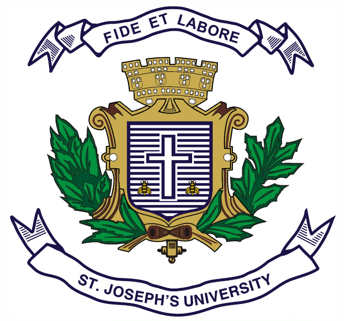 ST JOSEPH’S UNIVERSITY, BENGALURU -27M.A. ECONOMICS – 4th SEMESTERSEMESTER EXAMINATION: APRIL 2024(Examination conducted in May / June   2024)EC 0221: Environmental Economics          (For current batch students only)Time: 2  Hours								    Max Marks: 50This paper contains ___1___ printed page and _3____ partsPART-AAnswer any 5 of the following.						2m*5q=10 State the first fundamental theorem of welfare economics. What do we mean by the phrase ‘irreversibility’? Illustrate the EKC. Differentiate between WTP and WTA. What is the full form of EIA? What is the environment poverty nexus? Give an example of transboundary pollution and comment on why it is so.PART-B Answer 2 of the following.						  	5m*2q=10 Discuss intergenerational equity, Discuss the two laws of thermodynamics. What is environmentally corrected GDP?PART-CAnswer 2 of the following.							15 m *2q=30 Illustrate and examine the TEV framework. Discuss the evolution of thought on common property resources. Discuss the rationale for market solutions for environmental problems.                                                             
